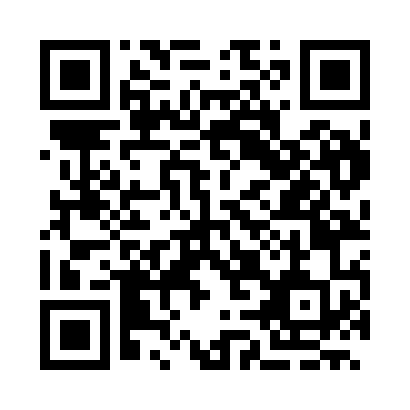 Prayer times for Belodol, BulgariaWed 1 May 2024 - Fri 31 May 2024High Latitude Method: Angle Based RulePrayer Calculation Method: Muslim World LeagueAsar Calculation Method: HanafiPrayer times provided by https://www.salahtimes.comDateDayFajrSunriseDhuhrAsrMaghribIsha1Wed4:146:041:076:058:119:542Thu4:126:031:076:068:129:563Fri4:106:021:076:068:139:584Sat4:086:001:076:078:149:595Sun4:065:591:076:088:1510:016Mon4:045:581:076:088:1610:037Tue4:025:561:076:098:1810:048Wed4:005:551:076:108:1910:069Thu3:595:541:076:108:2010:0810Fri3:575:531:076:118:2110:0911Sat3:555:521:076:118:2210:1112Sun3:535:511:076:128:2310:1313Mon3:515:501:076:138:2410:1414Tue3:505:481:076:138:2510:1615Wed3:485:471:076:148:2610:1816Thu3:465:461:076:158:2710:1917Fri3:455:451:076:158:2810:2118Sat3:435:451:076:168:2910:2319Sun3:415:441:076:168:3010:2420Mon3:405:431:076:178:3110:2621Tue3:385:421:076:178:3210:2722Wed3:375:411:076:188:3310:2923Thu3:355:401:076:198:3410:3024Fri3:345:401:076:198:3510:3225Sat3:335:391:076:208:3610:3326Sun3:315:381:076:208:3710:3527Mon3:305:371:076:218:3810:3628Tue3:295:371:086:218:3910:3829Wed3:275:361:086:228:4010:3930Thu3:265:361:086:228:4010:4031Fri3:255:351:086:238:4110:42